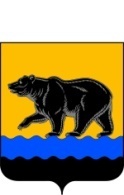 РОССИЙСКАЯ ФЕДЕРАЦИЯХАНТЫ-МАНСИЙСКИЙ АВТОНОМНЫЙ ОКРУГ – ЮГРА(Тюменская область)ТЕРРИТОРИАЛЬНАЯ ИЗБИРАТЕЛЬНАЯ КОМИССИЯГОРОДА НЕФТЕЮГАНСКАПОСТАНОВЛЕНИЕот  «26» июня  2018 года			                                                   №187.О перечне муниципальных периодических печатных изданий, которыеобязаны предоставлять эфирное время, печатную площадь на дополнительных выборах депутата Думы города Нефтеюганска шестого созыва по одномандатному избирательному округу №24          Руководствуясь пунктом 10 статьи 24, пунктом 7 статьи 47 Федерального закона от 12.06.2002 № 67-ФЗ «Об основных гарантиях избирательных прав и права на участие в референдуме граждан Российской Федерации», пунктом 2  статьи 10.4 Закона Ханты-Мансийского автономного округа-Югры от 30.09.2011 №81-оз «О выборах депутатов представительного органа муниципального образования в Ханты-Мансийском автономном округе-Югре», постановлением Избирательной комиссии Ханты-Мансийского автономного округа-Югры  от 21.10.2010 №480 «О возложении полномочий избирательной комиссии муниципального образования городской округ город Нефтеюганск на территориальную избирательную комиссию города Нефтеюганска» территориальная избирательная комиссия города Нефтеюганска постановляет:        1. Опубликовать перечень муниципальных периодических печатных изданий города Нефтеюганска, которые обязаны предоставлять печатную площадь на дополнительных выборах депутата Думы города Нефтеюганска шестого созыва по одномандатному избирательному округу №24, согласно приложению №1 к настоящему постановлению.         2. Опубликовать перечень муниципальных организаций телерадиовещания города Нефтеюганска, которые обязаны предоставлять бесплатное эфирное время на дополнительных выборах депутата Думы города Нефтеюганска шестого созыва по одномандатному избирательному округу №24, согласно приложению №2  к настоящему постановлению.        3. Постановление территориальной избирательной комиссии города Нефтеюганска от 03.07.2017 №32 «О перечне муниципальных периодических печатных изданий, которые обязаны предоставлять эфирное время, печатную площадь на дополнительных выборах депутатов Думы города Нефтеюганска шестого созыва по одномандатным округам» признать утратившим силу.          4. Настоящее постановление разместить на официальном сайте органов местного самоуправления города Нефтеюганска в сети Интернет на странице «Избирательная комиссия».Председатель территориальнойизбирательной комиссии						С.С. МозолевскаяСекретарь территориальнойизбирательной комиссии						Н.В. АрестоваПриложение №1 к постановлению территориальной избирательной комиссии города Нефтеюганска от 26.06. 2018 № 187ПЕРЕЧЕНЬ муниципальных периодических печатных изданий города Нефтеюганска Приложение №2 к постановлению территориальной избирательной комиссии города Нефтеюганска от 26.06. 2018 № 187ПЕРЕЧЕНЬ муниципальных организаций телерадиовещания г. НефтеюганскПеречень муниципальных периодических печатных изданий Ханты-Мансийский автономный округ – ЮграПеречень муниципальных периодических печатных изданий Ханты-Мансийский автономный округ – ЮграПеречень муниципальных периодических печатных изданий Ханты-Мансийский автономный округ – ЮграПеречень муниципальных периодических печатных изданий Ханты-Мансийский автономный округ – ЮграПеречень муниципальных периодических печатных изданий Ханты-Мансийский автономный округ – ЮграПеречень муниципальных периодических печатных изданий Ханты-Мансийский автономный округ – ЮграПеречень муниципальных периодических печатных изданий Ханты-Мансийский автономный округ – ЮграПеречень муниципальных периодических печатных изданий Ханты-Мансийский автономный округ – ЮграПеречень муниципальных периодических печатных изданий Ханты-Мансийский автономный округ – ЮграПеречень муниципальных периодических печатных изданий Ханты-Мансийский автономный округ – ЮграПеречень муниципальных периодических печатных изданий Ханты-Мансийский автономный округ – ЮграПеречень муниципальных периодических печатных изданий Ханты-Мансийский автономный округ – Югра№ п/пНаименование периодическо-го печатного изданияТерритория распростране-ния в соответствии со свидетельством о регистрации средства массовой информацииРегистрационный номер свиде-тельства о регистра-ции средства массовой информа-цииДата регистрацииЮридический адрес редакции периодическо-го печатного изданияУчредитель (учредители) периодического печатного издания, редакции печатного издания)Доля (вклад) муници-пальных образова-ний в уставном (складоч-ном) капиталеВид выделяв-шихся бюджетных ассигнова-ний из местного бюджета на их функцио-нированиеОбъем выделяв-шихся бюджетных ассигнова-ний из местного бюджета на их функцио-нированиеПерио-дич-ность выпуска перио-дическо-го печатно-го издания Указание на то, что периоди-ческое печатное издание является специали-зированным1234567891011122Здравствуйте, нефтеюганцы!г. Нефтеюганск, г. Пыть-Ях, Нефтеюганский район (Ханты-Мансийский автономный округ - Югра)ПИ № ТУ 86 - 0019902.08.2010628303, Тюменская область, Ханты-Мансийский автономный округ-Югра, г. Нефтеюганск, 6 мкр., д. 55Администрация муниципального образования город Нефтеюганск; Муниципальное автономное учреждение «Редакция газеты «Здравствуйте, нефтеюганцы!»Целевая субсидия на выполнение муници-пального задания и на иные цели146672041 раз в неделюНе являетсяПеречень муниципальных организаций телерадиовещания Ханты-Мансийский автономный округ – ЮграПеречень муниципальных организаций телерадиовещания Ханты-Мансийский автономный округ – ЮграПеречень муниципальных организаций телерадиовещания Ханты-Мансийский автономный округ – ЮграПеречень муниципальных организаций телерадиовещания Ханты-Мансийский автономный округ – ЮграПеречень муниципальных организаций телерадиовещания Ханты-Мансийский автономный округ – ЮграПеречень муниципальных организаций телерадиовещания Ханты-Мансийский автономный округ – ЮграПеречень муниципальных организаций телерадиовещания Ханты-Мансийский автономный округ – ЮграПеречень муниципальных организаций телерадиовещания Ханты-Мансийский автономный округ – ЮграПеречень муниципальных организаций телерадиовещания Ханты-Мансийский автономный округ – ЮграПеречень муниципальных организаций телерадиовещания Ханты-Мансийский автономный округ – ЮграПеречень муниципальных организаций телерадиовещания Ханты-Мансийский автономный округ – ЮграПеречень муниципальных организаций телерадиовещания Ханты-Мансийский автономный округ – ЮграПеречень муниципальных организаций телерадиовещания Ханты-Мансийский автономный округ – Югра№ п/пНаименование организации телерадиовещанияНаименова-ние выпускаемо-го этой организацией средства массовой информацииФорма периодического распространения СМИ (телеканал, радиоканал, телепрограмм, радиопрограмма)Территория распростра-нения СМИ в соответствии с лицензией на телевизион-ное вещание, радиовеща-ниеРегистр-ационный номер свиде-тельства о регистра-ции средства массовой информа-цииДата выдачи свиде-тельства о регист-рации средства массо-вой инфор-мацииЮридический адрес организации телерадиовещанияУчредитель (учредители) организации телерадиовещанияДоля (вклад) муници-пальных образо-ваний в устав-ном (скла-дочном) капиталеВид выделяв-шихся бюджетных ассигнова-ний из местного бюджета на их функцио-нированиеОбъем выделяв-шихся бюджет-ных ассигно-ваний из местного бюджета на их функцио-нированиеУказание на то, что соответст-вующий телеканал, радиоканал, (телепрог-рамма, радиопрог-рамма) являются специали-зированны-ми123456789101112131Авто-номное учреж-дение города Нефтею-ганска «Нефтеюганский инфор-мацион-ный центр»ТЕЛЕРАДИОКОМПАНИЯ «ЮГАНСК»телеканалХанты-Мансийский автономный округ - ЮграЭЛ № ТУ 72 - 0093802.08.2013 г.628309, Тюменская область, Ханты-Мансийский автономный округ - Югра, г. Нефтеюганск, 2 мкр., д. 33 а  Департамент муниципального имущества администрации города Нефтеюганска100%Субсидия на выполнение Муници-пального задания19000061,102Не является1Авто-номное учреж-дение города Нефтею-ганска «Нефтеюганский инфор-мацион-ный центр»ЮГАНСКрадиоканалХанты-Мансийский автономный округ - ЮграЭЛ № ТУ 72 - 0076919.12.2012 г.628309, Тюменская область, Ханты-Мансийский автономный округ - Югра, г. Нефтеюганск, 2 мкр., д. 33 а  Департамент муниципального имущества администрации города Нефтеюганска100%Субсидия на выполнение Муници-пального задания1572343Не является